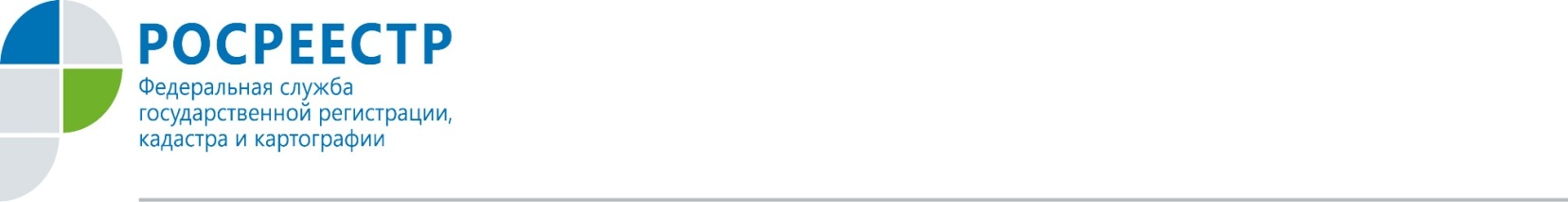 ОРЛОВЦАМ СТАНЕТ ПРОЩЕ СНИЗИТЬ КАДАСТРОВУЮ СТОИМОСТЬ НЕДВИЖИМОСТИС 1 января 2021 года устанавливать кадастровую стоимость в размере рыночной по заявлению заинтересованных лиц будет бюджетное учреждение Орловской области «Межрегиональное бюро технической инвентаризации». Раньше это делала только специальная комиссия.Кроме того, появилась возможность подать заявление на несколько объектов недвижимости. Само заявление может быть подано на бумаге или в электронном виде, подписанное усиленной ЭЦП, а также через портал Госуслуг.Форма заявления утверждена приказом № П/0287 от 06.08.2020, который вступил в силу 17 октября 2020 года.Решение бюджетного учреждения в отношении заявления об установлении рыночной стоимости может быть оспорено в суде. Одновременно с оспариванием решения бюджетного учреждения в суд может быть также заявлено требование об установлении кадастровой стоимости объекта недвижимости в размере его рыночной стоимости.- За прошедший 2020 год орловцам удалось оспорить кадастровую стоимость более 1300 объектов недвижимость. Суммарное снижение кадастровой стоимости составило свыше 1,5 млрд. рублей – с 5,7 млрд. рублей до 4,2 млрд. рублей, - прокомментировала руководитель Управления Росреестра по Орловской области Надежда Кацура.Пресс-служба УправленияРосреестра по Орловской области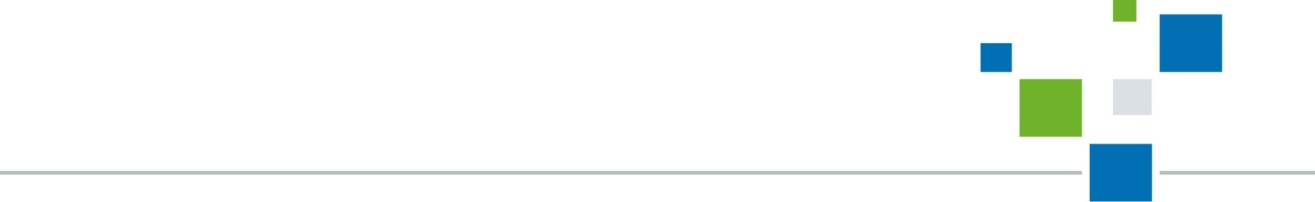 